DEBATE ACADÉMICO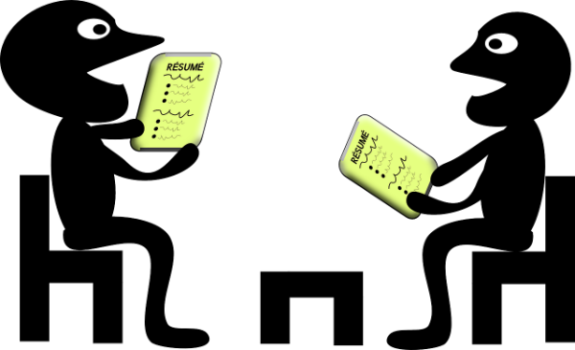 DEBATE ACADÉMICOTÍTULO: ESTAMOS SOMETIDOS A LA DICTADURA DE LOS CÁNONES DE BELLEZA.TÍTULO: ESTAMOS SOMETIDOS A LA DICTADURA DE LOS CÁNONES DE BELLEZA.ÁMBITO: social.ÁMBITO: social.JUSTIFICACIÓN: El canon de belleza, entendido en el sentido del arte griego es la proporción entre las partes, es decir, una especie de regla matemática entre las partes de un cuerpo, una cara, incluso un paisaje, pero, ¿existe una idea de belleza común para todos?JUSTIFICACIÓN: El canon de belleza, entendido en el sentido del arte griego es la proporción entre las partes, es decir, una especie de regla matemática entre las partes de un cuerpo, una cara, incluso un paisaje, pero, ¿existe una idea de belleza común para todos?ARGUMENTOS A FAVORARGUMENTOS EN CONTRALa proporción entre las partes contribuye a la autoestima y ésta al éxito.La belleza exterior supone un culto al cuerpo beneficioso ya que requiere el ejercicio y la alimentación adecuada.Somos un animal social que necesita ser aceptado por la tribu.La belleza exterior está sobrevalorada.El alejamiento de los cánones de belleza original de otras razas ha sido utilizado para su discriminación.Cualquier imposición exterior supone la pérdida de originalidad, creatividad, multiplicidad… que en realidad es la riqueza de la naturaleza. FUENTES BIBLIOGRÁFICASFUENTES BIBLIOGRÁFICAShttps://elpais.com/elpais/2014/08/04/icon/1407153375_137255.htmlhttps://www.youtube.com/watch?v=Xrp0zJZu0a4&feature=youtu.behttps://idus.us.es/xmlui/bitstream/handle/11441/63384/Evolución%20y%20análisis%20del%20canon%20de%20belleza%20aplicado%20a%20la%20Moda.pdf?sequence=1http://summa.upsa.es/high.raw?id=0000043596&name=00000001.original.pdfhttp://www.f-ima.org/es/prevencion/la-prevencion-desde-las-empresashttp://www.elperiodic.com/opinion/artestetica/4683_modelos-belleza-consecuencias.htmlhttp://www.lavanguardia.com/de-moda/belleza/corporal/20141105/54418950320/como-afecta-el-uso-del-photoshop-en-la-autoestima.htmlhttps://elpais.com/elpais/2014/08/04/icon/1407153375_137255.htmlhttps://www.youtube.com/watch?v=Xrp0zJZu0a4&feature=youtu.behttps://idus.us.es/xmlui/bitstream/handle/11441/63384/Evolución%20y%20análisis%20del%20canon%20de%20belleza%20aplicado%20a%20la%20Moda.pdf?sequence=1http://summa.upsa.es/high.raw?id=0000043596&name=00000001.original.pdfhttp://www.f-ima.org/es/prevencion/la-prevencion-desde-las-empresashttp://www.elperiodic.com/opinion/artestetica/4683_modelos-belleza-consecuencias.htmlhttp://www.lavanguardia.com/de-moda/belleza/corporal/20141105/54418950320/como-afecta-el-uso-del-photoshop-en-la-autoestima.html